APPENDIX 2 Service Administration of Medication 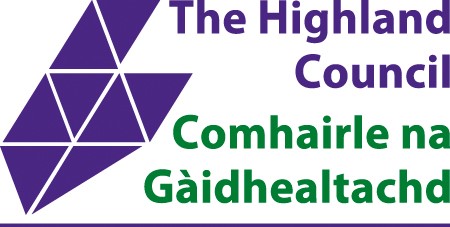 RECORD OF MEDICATION ADMINISTERED TO INDIVIDUAL CHILDREN N.B. Check date of dispensing is within three months and medication has not expired (if this date is noted). If in doubt please contact dispensing source for further advice (see label). N.B. 	This record must be retained for a minimum of five years after child leaving service. Childs name Method of administration Name of medication Strength Name of School Class/Service  Date   Dose   Time 	Date of Dispensing Comments e.g. medication Refused/dropped etc. Condition e.g. seizure, any reaction Comments e.g. medication Refused/dropped etc. Condition e.g. seizure, any reaction Signature of member of staff Signature of member of staff Return t parent Return t parent Reason for returning to parent Reason for returning to parent Reason for returning to parent Reason for returning to parent Return t parent Return t parent Signed (Staff) Signed (Staff) Signed (Staff) Signed (Parent) Signed (Parent) Date 